VERVOER NAAR EN VAN HET STATIONDe kinderen zijn op maandag 15 mei ten laatste om 8.10 uur op school. De zeeklassen worden geopend om 8.45 uur. We vertrekken richting Dampoortstation om 9 uur. Ouders/grootouders zijn van harte welkom!Ondergetekende ………………………………………………………………………………. (naam), ouder(s)/grootouder(s) van …………………………………………….. uit klas ……………….kan op maandag 15 mei 2017 na de opening van de zeeklassenhun kind/kleinkind van school naar het station Gent-Dampoort voeren en kan nog …………….. klasgenootjes meenemen.hun kind/kleinkind NIET van school naar het station Gent-Dampoort voeren en laat hun kind meerijden met een klasgenootje.Ondergetekende ………………………………………………………………………………. (naam), ouder(s)/grootouder(s) van …………………………………………….. uit klas ……………….kan op vrijdag 19 mei 2017 hun kind/kleinkind om 16 uur aan het station Gent-Dampoort afhalen en kan nog …………….. klasgenootjes meenemen en naar school voeren.Hun kind/kleinkind NIET aan het station Gent-Dampoort afhalen en laat hun kind meerijden met een klasgenootje naar school om hem/haar daar af te halen om 16.30 uur.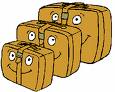 De koffers kunnen op school afgehaald worden tussen 15 uur en 18 uur.----------------------------------------------------------------Ondergetekende …………………………………………………………………………..……………. (naam),ouder(s) van …………………………………………………… uit klas …………….. wil voor zijn/haar kind volgende maaltijden aanvragen: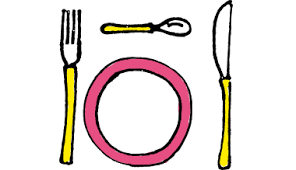 maaltijden met varkensvleesmaaltijden zonder  varkensvlees (vegetarisch)